Приложение 2.2.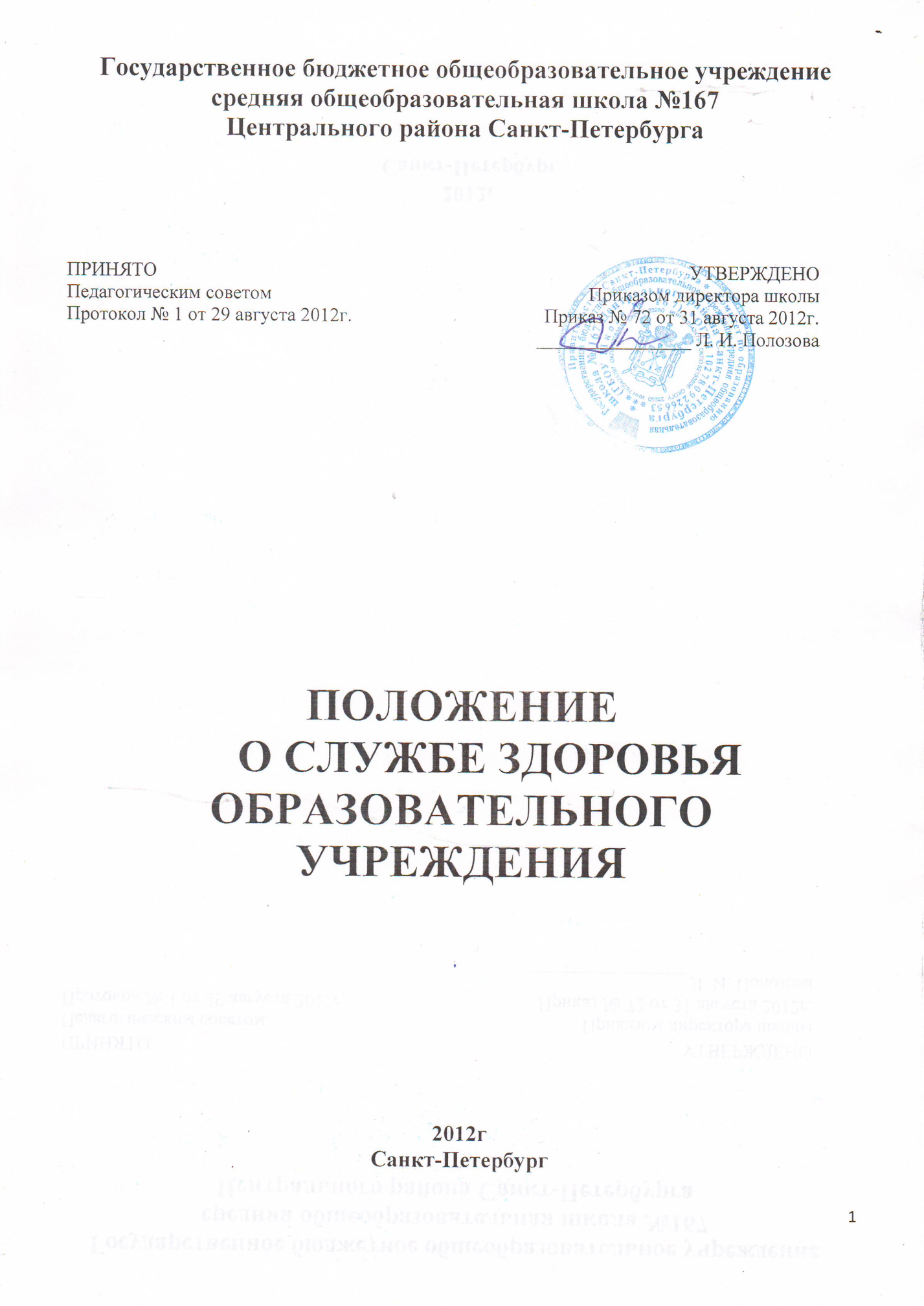 1. Общие положения 1.1. Служба здоровья образовательного учреждения (далее - Служба здоровья) – организационная форма взаимодействия специалистов образовательного учреждения по обеспечению условий для сохранения и укрепления здоровья всех субъектов образовательного процесса, развития культуры здоровья и на ее основе формирования здорового образа жизни. 1.2. Служба здоровья создается во всех типах и видах образовательных учреждений, подведомственных Комитету по образованию. 1.3. Деятельность Службы здоровья осуществляется при организационной поддержке и научно-методическом сопровождении организации, курирующей Службы здоровья образовательных учреждений, определяемой Комитетом по образованию (далее – Куратор). 2. Цели и задачи 2.1. Целью Службы здоровья является создание здоровьесозидающей образовательной среды, функционирующей на основе идеологии культуры здоровья, предполагающей формирование здорового образа жизни и организацию здоровьесозидающего уклада жизни образовательного учреждения. 2.2. Задачами Службы здоровья являются: повышение уровня культуры здоровья как компонента общей культуры среди всех субъектов образовательного процесса: учащихся, педагогов, родителей и формирование на ее основе готовности к сохранению и укреплению своего здоровья и здоровья других людей; организация внутренней среды образовательного учреждения, обеспечивающей здоровьесозидающий характер образовательного процесса и личную (коллективную) безопасность учащихся; создание условий, обеспечивающих уменьшение рисков заболеваемости учащихся (воспитанников) наиболее распространенными болезнями детей и подростков, в том числе обусловленными образовательным процессом и социально обусловленными заболеваниями. 3. Основные направления деятельности 3.1. К основным направлениям деятельности Службы здоровья относятся: мониторинг здоровья и образа жизни учащихся (воспитанников) и педагогов, качества здоровьесозидающей среды образовательного учреждения; повышение готовности педагогов и специалистов к здоровьесозидающей деятельности; внедрение в образовательный процесс здоровьесозидающих технологий воспитания и обучения, утвержденных (или согласованных) Куратором; совершенствование образовательных технологий и методики формирования физической, информационной, экологической, психологической культуры учащихся (воспитанников); медицинское и санитарно-гигиеническое обеспечение образовательной среды и образовательного процесса; создание условий для здорового питания в образовательном учреждении; содействие укреплению здоровья учащихся (воспитанников) и педагогов на основе разработки их индивидуальных оздоровительных программ; психолого-педагогическое и медико-социальное сопровождение ослабленных учащихся (воспитанников) и педагогов. 4. Организационные основы 4.1. Служба здоровья находится в непосредственном подчинении у руководителя образовательного учреждения. 4.2. Руководит деятельностью Службы здоровья учитель биологии образовательного учреждения, назначенный приказом директора. 4.3. Организационная структура Службы здоровья определяется администрацией образовательного учреждения и органом государственно-общественного управления образовательным учреждением в зависимости от конкретных условий: природного и социально-экономического расположения образовательного учреждения, его ресурсного обеспечения, контингента и численности учащихся. В соответствии с возможным составом специалистов и задачами в Службе здоровья выделяются структуры, за которыми закрепляются определенные полномочия и ответственность 4.4. В Службу здоровья входят: медицинские работники, педагог-психолог, социальный педагог, преподаватель ОБЖ, специалист по информационным технологиям, преподаватели физической культуры, биологии и другие педагоги. Функциональные обязанности специалистов определяются руководителем образовательного учреждения. 4.5. Медицинские работники участвуют в деятельности Службы здоровья на основании договора о сотрудничестве государственных образовательных учреждений, имущество которых находится в государственной собственности Санкт-Петербурга, и городских детских поликлиник, городских поликлиник. 4.6. Порядок создания Службы здоровья: 4.6.1. Служба здоровья создается приказом руководителя образовательного учреждения. 4.6.2. На основе типового Положения в зависимости от конкретных условий образовательное учреждение разрабатывает и утверждает собственное Положение о Службе здоровья. 4.6.3. В соответствии с задачами и направлениями деятельности Службы здоровья руководитель образовательного учреждения вносит изменения в должностные инструкции специалистов – работников Службы здоровья. 4.6.4. Специалисты Службы здоровья обязаны пройти повышение квалификации (в случае необходимости профессиональную переподготовку) в учреждениях дополнительного профессионального образования по образовательной программе, определяемой Куратором. 4.6.5. Образовательное учреждение разрабатывает программу деятельности Службы здоровья в соответствии с Положением о службе здоровья образовательного учреждения и программой развития образовательного учреждения или иным документом, определяющим перспективы его развития. 4.7. Для организации деятельности Службы здоровья образовательное учреждение, в соответствии со своими возможностями, выделяет и оснащает помещения для проведения мероприятий по оздоровлению учащихся (воспитанников) и работников: медицинские, оздоровительные, физкультурные, социально-психологические и т.п. 4.8. Служба здоровья взаимодействует с иными организационными структурами образовательного учреждения: службами, центрами, советами, методическими предметными и межпредметными объединениями, а также органами самоуправления, общественными организациями и волонтерскими движениями детей, родителей и педагогов. 4.9. Служба здоровья регулярно информирует участников образовательного процесса (педагогов, учащихся (воспитанников) и их родителей) о результатах деятельности образовательного учреждения по созданию здоровьесозидающей образовательной среды, организации здоровьесозидающего уклада жизни образовательного учреждения. 4.10. Деятельность Службы здоровья строится на основе социально-педагогического партнерства с родителями учащихся (воспитанников), а также с учреждениями образования (дополнительного, профессионального и т.д.), культуры, здравоохранения, физической культуры и спорта, социального развития, общественными организациями, муниципальными органами власти по вопросам обеспечения здоровья участников образовательного процесса. 5. Обязанности и права руководителя и специалистов службы 5.1. Руководитель службы здоровья образовательного учреждения обязан: совместно с администрацией образовательного учреждения осуществлять подбор и профилизацию кадров по основным направлениям деятельности службы осуществлять руководство разработкой Программы деятельности Службы здоровья, планировать и осуществлять конкретные меры по ее реализации; осуществлять руководство всеми направлениями деятельности Службы здоровья, осуществлять контроль выполнения рабочих планов, целевых групп и конкретных специалистов Службы здоровья; участвовать в ресурсном и научно-методическом обеспечении деятельности Службы здоровья, разрабатывать учебно-методическую документацию и рекомендации по различным направлениям ее деятельности; координировать совместную научно-исследовательскую, образовательную, методическую, просветительскую деятельность Службы здоровья с подразделениями образовательного учреждения и организациями и учреждениями, работающими в сфере обеспечения здоровья; обеспечивать профессиональную переподготовку, повышение квалификации специалистов Службы здоровья и педагогического коллектива в области обеспечения здоровья участников образовательного процесса ; осуществлять анализ деятельности Службы здоровья, обобщать и представлять полученные результаты субъектам образовательного процесса – педагогам, учащимся (воспитанникам) и их родителям; передавать полученные результаты Куратору. 5.2. Руководитель Службы здоровья образовательного учреждения имеет право: делегировать полномочия специалистам Службы здоровья по вопросам организации здоровьесозидающей деятельности; участвовать в работе органов управления образовательным учреждением; вносить предложения по вопросам развития образовательного учреждения, его ресурсного (кадрового, учебно-методического, материально-технического) обеспечения, коррекции образовательного процесса и педагогической деятельности в образовательном учреждении на основе мониторинга здоровья; посещать занятия, уроки, иные мероприятия, проводимые вы образовательном учреждении для анализа и оптимизации образовательного процесса и педагогической деятельности на здоровьесозидающей основе; пользоваться единой городской базой данных мониторинга здоровья на основе ограниченного доступа; обращаться в научно-образовательные учреждения по вопросам научно-методического обеспечения деятельности службы здоровья; ставить перед органами управления образованием вопросы, связанные с совершенствованием службы здоровья образовательного учреждения. 5.3. Специалисты Службы здоровья образовательного учреждения обязаны: популяризировать здоровый образ жизни, в том числе и личным примером; участвовать в разработке Программы деятельности Службы здоровья, планировании ее деятельности; участвовать в проведении мониторинга, коррекции здоровья и индивидуального стиля жизнедеятельности учащихся и педагогов; планировать работу в соответствии с функциональными обязанностями данного специалиста, направлениями деятельности службы здоровья и выявленными проблемами образовательного учреждения на основе результатов мониторинга здоровья; реализовывать все направления деятельности Службы здоровья на основе командного взаимодействия, принципов паритета и взаимодополняемости; согласовывать ценности и цели Службы здоровья с коллегами, учащимися (воспитанниками), родителями, содействовать созданию единой здоровьесозидающей среды образовательного учреждения; рекомендовать по итогам мониторинга здоровья педагогам и родителям индивидуальный образовательный маршрут для учащегося (воспитанника). в соответствии с Программой деятельности Службы здоровья повышать свою квалификацию в области обеспечения здоровья участников образовательного процесса. 5.4. Специалисты Службы здоровья образовательного учреждения имеют право: участвовать в обсуждении вопросов, касающихся деятельности Службы здоровья, и вносить предложения по ее совершенствованию; пользоваться единой городской базой данных мониторинга здоровья на основе ограниченного доступа в соответствии с собственной квалификацией; взаимодействовать с организациями и учреждениями, работающими в сфере обеспечения здоровья, при составлении индивидуальных оздоровительных программ учащихся (воспитанников) и педагогов; вносить предложения по улучшению материально-технического обеспечения соответствующих помещений Службы здоровья. 6. Финансирование 6.1. Финансирование Службы здоровья осуществляется за счет средств бюджета в соответствии с утвержденным штатным расписанием и сметой расходов. 6.2. Специалисты Службы здоровья могут быть приняты на работу на договорной основе, при этом оплата их труда может производиться, в том числе, и из привлеченных внебюджетных средств. Принят                                                                                                   Утверждаюна педагогическом совете                                                                    ДиректорГБОУ школы № 167                                                                             ГБОУ школы № 167Центрального района                                                                          Центрального района                                                                              Санкт-Петербурга                                                                                Санкт-ПетербургаПротокол №____1_______                                                                     ___________                                                                                                                 Полозова Л. И. От «29» августа 2014                                                                         Приказ №__79__                                                                                                               От «29» августа 2014ГОДОВОЙ ПЛАН СЛУЖБЫ ЗДОРОВЬЯГБОУ школа №167ЦЕНТРАЛЬНОГО РАЙОНАСАНКТ-ПЕТЕРБУРГАна 2014-2015гг.Цель работы:Создание условий для развития здоровьесозидающей школьной среды, обеспечивающей формирование культуры здорового образа жизни, совершенствование работы социально-психологического и психолого-педагогического сопровождения образовательного процесса на всех уровнях образования.Задачи:разработать рекомендации по совершенствованию образовательного процесса по результатам мониторинга образовательной среды и  на основе комплексной оценки здоровья участников образовательного процесса;обогатить образовательный процесс школы новыми здоровьесозидающими образовательными технологиями;способствовать формированию оптимально комфортных условий для здоровьесозидания всех участников образовательного процесса,;создать условия для обеспечения дополнительного образования учащихся в аспекте здоровьесозидания;обеспечить санитарно-гигиенические параметры получения образования;сформировать устойчивую мотивацию к здоровой жизнедеятельности, развить умения и навыки у учащихся, их родителей и педагогов в отношении собственного здоровья;повысить готовность всех участников образовательного процесса к сохранению и укреплению собственного здоровья, формированию здорового образа жизни.№№№МероприятиеСрок реализацииСрок реализацииСрок реализацииОтветственныйОтветственный1. Организация работы по построению ЗОС1. Организация работы по построению ЗОС1. Организация работы по построению ЗОС1. Организация работы по построению ЗОС1. Организация работы по построению ЗОС1. Организация работы по построению ЗОС1. Организация работы по построению ЗОС1. Организация работы по построению ЗОС1. Организация работы по построению ЗОС111Создание Службы здоровьяМарт 2012 гМарт 2012 гМарт 2012 гЗам директора по ОЭРЗам директора по ОЭР222Определение задач и первичной программы деятельности службыАпрель-май 2014Апрель-май 2014Апрель-май 2014Зам директораЗам директора222Проведение косметического ремонта школы Постоянно Постоянно ПостоянноДиректор ОУ. Зам директора по АХРДиректор ОУ. Зам директора по АХР666Создание медиатеки с подбором  литературы и дисков по проблемам здоровьесозиданияпостояннопостояннопостоянноБиблиотекарь. Служба здоровья.Библиотекарь. Служба здоровья.888Анализ внешних и внутренних факторов здоровьесберегающего и здоровьесозидающего потенциала ОУсентябрь-октябрь 2014г.сентябрь-октябрь 2014г.сентябрь-октябрь 2014г.Зам. директора по ОЭРЗам. директора по ОЭР999Проведение Мониторинга социального и психологического здоровья учащихсяпостояннопостояннопостоянноНаучный руководитель ОУ. Психолог ОУ. Зам директора по ОЭРНаучный руководитель ОУ. Психолог ОУ. Зам директора по ОЭР101010На основе данных мониторинга разработка и корректировка  комплекса мер, по созданию здоровьесозидающей средыпостояннопостояннопостоянноАдминистрация ОУ. Научные руководители ОУАдминистрация ОУ. Научные руководители ОУ111111Организация и участие в мероприятиях различного уровня по пропаганде здорового образа жизниПостоянно, по соответствующим планамПостоянно, по соответствующим планамПостоянно, по соответствующим планамЗам директора, служба здоровьяЗам директора, служба здоровья121212Анализ сложности и утомляющего воздействия учебной нагрузки на различных предметах и ступенях обученияВ течение года.В течение года.В течение года.Зам директора по УРЗам директора по УР131313Составление оптимального расписанияСентябрь 2014Сентябрь 2014Сентябрь 2014Зам директора по УРЗам директора по УР141414Организация работы здоровьесозидающей работы в ГПДСентябрь 2014Сентябрь 2014Сентябрь 2014Зам директора по УРЗам директора по УР151515Проведение  Дней здоровья1 раз в четверть1 раз в четверть1 раз в четвертьАдминистрация ОУ, Служба здоровьяАдминистрация ОУ, Служба здоровья161616Проведение открытых уроков с применением здоровьесозидающих технологий в рамках единого методического дняОдин раз в годОдин раз в годОдин раз в годАдминистрация. Методический Совет.Администрация. Методический Совет.171717Проведение уроков и классных часов по формированию культуры здоровья и норм безопасного поведенияВ течение года по планам ВР классных руководителей.В течение года по планам ВР классных руководителей.В течение года по планам ВР классных руководителей.Зам директора по ВР. Классные руководители.Зам директора по ВР. Классные руководители.181818Создание банка методических рекомендаций для родителей и педагогического коллектива по разным проблемам риска потери здоровья детейпостояннопостояннопостоянноСлужба здоровьяСлужба здоровья191919Повышение квалификации педагогических работников ОУ по построению здоровьесозидающей образовательной среды (2 семинара в год), прохождение курсов (1-3 педагога в год)ПостоянноПостоянноПостоянноАдминистрацияАдминистрация202020Повышение квалификации специалистов Службы здоровья на курсах, их участие в обучающих семинарах конференциях по здоровью (3-4 в год)постояннопостояннопостоянноАдминистрация ОУАдминистрация ОУ212121Обеспечение дессиминации опыта через 2-3 публикации в год, проведение районного семинара (1 в год)В течение годаВ течение годаВ течение годаСлужба здоровьяСлужба здоровья222222Посещение семинаров для руководителей:«ФГОС второго поколения»,«Опыт школ по здоровьесозиданию»«Рациональная организация учебно-воспитательного процесса»«Повышение культуры здоровья всех участников образовательного процесса»«Общественно-государственное управление»По планам соответсвующих учрежденийПо планам соответсвующих учрежденийПо планам соответсвующих учрежденийДиректорДиректор2. Организация работы по обеспечению медицинского сопровождения учебного процесса2. Организация работы по обеспечению медицинского сопровождения учебного процесса2. Организация работы по обеспечению медицинского сопровождения учебного процесса2. Организация работы по обеспечению медицинского сопровождения учебного процесса2. Организация работы по обеспечению медицинского сопровождения учебного процесса2. Организация работы по обеспечению медицинского сопровождения учебного процесса2. Организация работы по обеспечению медицинского сопровождения учебного процесса2. Организация работы по обеспечению медицинского сопровождения учебного процесса2. Организация работы по обеспечению медицинского сопровождения учебного процесса111Систематическое обеспечение медицинского кабинета современным медицинским оборудованиемпостояннопостояннопостоянноДиректор ОУДиректор ОУ222Систематическое обеспечение медицинского кабинета  лекарственными средствамипостояннопостояннопостоянноДиректор ОУДиректор ОУ333Организация и проведение профилактических медицинских осмотров учащихся и педагогов ОУПо плану в течение года.По плану в течение года.По плану в течение года.Шк мед службаШк мед служба444Разработка индивидуальных программ оздоровления учащихся по итогам профилактических осмотров:разделение учащихся в соответствии с состоянием здоровья на группы для занятий физкультурой;проведение контрольных мероприятий со стороны медицинских работников ОУ за организацией двигательной активности и уроков физкультуры, организацией питания, профилактикой зрительного утомления в соответствии с СанПиН.. В течение года по плану. В течение года по плану. В течение года по плануМед. работники ОУМед. работники ОУ555Проведение ежегодной углубленной диспансеризации детей в возрасте 15-17 лет в соответствии с объемами исследований, регламентированными нормативными документами Комитета по здравоохранению Правительства СПб По плану. По плану. По плану.Шк мед службаШк мед служба666Обеспечение и организация профилактических прививок учащихсяПо плану в течение годаПо плану в течение годаПо плану в течение годаШк мед службаШк мед служба777Оформление медицинских карт и листков здоровья в классных журналах Сентябрь 2014 г. Сентябрь 2014 г. Сентябрь 2014 г.Мед. работники, классные руководителиМед. работники, классные руководители888Анализ посещаемости и пропусков занятий по болезнипостояннопостояннопостоянноМед работники. Классные руководителиМед работники. Классные руководители999Смотр кабинетов, их соответствие гигиеническим требованиям (проветривание, освещение, отопление, вентиляции, уборка)В течение года.В течение года.В течение года.Мед работники.  Зам директора по АХР.Мед работники.  Зам директора по АХР.101010Осмотр учащихся по соблюдению гигиенических навыков по уходу за своим организмомпостояннопостояннопостоянноСлужба здоровья, шк мед службаСлужба здоровья, шк мед служба111111Осмотр школьной мебели на соответствие росто-весовым показателям учащихся1 раз в триместр1 раз в триместр1 раз в триместрЗам директора по АЧХЗам директора по АЧХ121212Осмотр учащихся по поддержанию культуры внешнего вида в ОУпостояннопостояннопостоянноЗам директора, служба здоровьяЗам директора, служба здоровья131313Проведение мониторинга психоэмоционального здоровья учащихсяПо плану педагога-психологаПо плану педагога-психологаПо плану педагога-психологаПедагог - психологПедагог - психолог141414Организация и проведение семинаров, круглых столов, бесед по вопросам сохранения и укрепления здоровья школьников ОУВ течение года 1 раз в триместрВ течение года 1 раз в триместрВ течение года 1 раз в триместрМед работники ОУ. Служба здоровьяМед работники ОУ. Служба здоровья151515Выступление медицинских работников на родительских собраниях и педагогических советах о состоянии здоровья учащихся и актуальных проблемах здоровьяПо плану 1 раз в каждом классе за год.По плану 1 раз в каждом классе за год.По плану 1 раз в каждом классе за год.Мед. Работники ОУСлужба здоровьяМед. Работники ОУСлужба здоровья161616Организация и проведение скриниговых обследований здоровья учителей в центрах здоровья    В течение года.    В течение года.    В течение года.Врач ОУВрач ОУ171717Контроль за школьной столовойВ течение годаВ течение годаВ течение годаДиректор. Служба здоровьяДиректор. Служба здоровья3. Организация работы по созданию в ОУ условий, обеспечивающих сохранение и укрепление здоровья школьников средствами физической культуры3. Организация работы по созданию в ОУ условий, обеспечивающих сохранение и укрепление здоровья школьников средствами физической культуры3. Организация работы по созданию в ОУ условий, обеспечивающих сохранение и укрепление здоровья школьников средствами физической культуры3. Организация работы по созданию в ОУ условий, обеспечивающих сохранение и укрепление здоровья школьников средствами физической культуры3. Организация работы по созданию в ОУ условий, обеспечивающих сохранение и укрепление здоровья школьников средствами физической культуры3. Организация работы по созданию в ОУ условий, обеспечивающих сохранение и укрепление здоровья школьников средствами физической культуры3. Организация работы по созданию в ОУ условий, обеспечивающих сохранение и укрепление здоровья школьников средствами физической культуры3. Организация работы по созданию в ОУ условий, обеспечивающих сохранение и укрепление здоровья школьников средствами физической культуры3. Организация работы по созданию в ОУ условий, обеспечивающих сохранение и укрепление здоровья школьников средствами физической культуры222Проведение ежегодного анализа материально-технической базы и кадровых ресурсовСентябрь 2014г.Сентябрь 2014г.Сентябрь 2014г.Администрация ОУАдминистрация ОУ333Обеспечение оптимального режима двигательной активности учащихся в течение учебно-воспитательного процессаПостоянноПостоянноПостоянноАдминистрация ОУ. Учителя-предметники.Администрация ОУ. Учителя-предметники.444Организация и проведение утренней гимнастики, динамических пауз на  уроках, подвижных игр в группах продленного дняПостоянноПостоянноПостоянноУчителя - предметникиУчителя - предметники555Участие в соревнованиях различного уровняПо планам в течение годаПо планам в течение годаПо планам в течение годаУчителя физической культурыУчителя физической культуры666Участие в спортивных акцияхПо планам в течение годаПо планам в течение годаПо планам в течение годаУчителя физической культуры, зам директора по ВРУчителя физической культуры, зам директора по ВР777Проведение на базе ОУ мероприятий спортивного характераПо планам в течение годаПо планам в течение годаПо планам в течение годаАдминистрация ОУ. Учителя физической культурыАдминистрация ОУ. Учителя физической культуры888Открытие на базе ОУ секций во внеурочное времяСентябрь-октябрь 2014г.Сентябрь-октябрь 2014г.Сентябрь-октябрь 2014г.Зам по ВР. Учителя физической культуры.Зам по ВР. Учителя физической культуры.4. Организация работы по совершенствованию питания школьников4. Организация работы по совершенствованию питания школьников4. Организация работы по совершенствованию питания школьников4. Организация работы по совершенствованию питания школьников4. Организация работы по совершенствованию питания школьников4. Организация работы по совершенствованию питания школьников4. Организация работы по совершенствованию питания школьников4. Организация работы по совершенствованию питания школьников4. Организация работы по совершенствованию питания школьников111Реализация мероприятий по популяризации здорового питания среди школьников и их родителейВ течение годаВ течение годаВ течение годаАдминистрация. Классные руководители.Администрация. Классные руководители.222Ежегодное мониторирование уровня культуры питания школьниковВ течение годаВ течение годаВ течение годаСлужба здоровьяСлужба здоровья333Проведение тематических родительских собраний «Основы рационального питания ребенка»В течение годаВ течение годаВ течение годаАдминистрация. Классные руководители. Служба здоровьяАдминистрация. Классные руководители. Служба здоровья5. Информационное обеспечение деятельности, направленной на укрепление здоровья5. Информационное обеспечение деятельности, направленной на укрепление здоровья5. Информационное обеспечение деятельности, направленной на укрепление здоровья5. Информационное обеспечение деятельности, направленной на укрепление здоровья5. Информационное обеспечение деятельности, направленной на укрепление здоровья5. Информационное обеспечение деятельности, направленной на укрепление здоровья5. Информационное обеспечение деятельности, направленной на укрепление здоровья5. Информационное обеспечение деятельности, направленной на укрепление здоровья5. Информационное обеспечение деятельности, направленной на укрепление здоровья111Рассмотрение на административных советах вопросов по сохранению и укреплению здоровья школьниковВ течение годаВ течение годаВ течение годаСлужба здоровья. АдминистрацияСлужба здоровья. Администрация222Накопление банка методических разработок и рекомендаций для всех участников образовательного процесса по вопросам сохранения и укрепления здоровья, формирования здорового образа жизни.ПостоянноПостоянноПостоянноСлужба здоровьяСлужба здоровья555Освещение опыта работы ОУ на семинарах и конференциях различного уровняПо планамПо планамПо планамАдминистрация ОУАдминистрация ОУ666Выступления медицинских работников на родительских собраниях, педагогических советах  и  классных часах по вопросам здоровья и здорового образа жизниВ течение учебного года, по плану ОУВ течение учебного года, по плану ОУВ течение учебного года, по плану ОУМед. Работники ОУМед. Работники ОУ777Регулярное проведение дней здоровья с участием родителей1 раз в четверть1 раз в четверть1 раз в четвертьЗам директора по ВРЗам директора по ВР888Регулярное обновление сменной доски объявлений для родителей о жизни школы, о достижениях ОУ, о здоровье.ПостоянноПостоянноПостоянноАдминистрация ОУАдминистрация ОУ999Проведение круглых столов, семинаров для родителей с приглашением психологаВ течение года По плануВ течение года По плануВ течение года По плануАдминистрация. Психолог ОУАдминистрация. Психолог ОУ101010Подготовка и проведения ежегодного общественного отчета по осуществлению здоровьесберегающей деятельности в ОУМай 2015г.Май 2015г.Май 2015г.АдминистрацияОУАдминистрацияОУ6. Применение здоровьесозидающих технологий в системе учебной деятельности6. Применение здоровьесозидающих технологий в системе учебной деятельности6. Применение здоровьесозидающих технологий в системе учебной деятельности6. Применение здоровьесозидающих технологий в системе учебной деятельности6. Применение здоровьесозидающих технологий в системе учебной деятельности6. Применение здоровьесозидающих технологий в системе учебной деятельности6. Применение здоровьесозидающих технологий в системе учебной деятельности6. Применение здоровьесозидающих технологий в системе учебной деятельности6. Применение здоровьесозидающих технологий в системе учебной деятельности111Использование на уроках психолого – педагогических технологийПостоянноПостоянноПостоянноАдминистрация. Педагогический коллективАдминистрация. Педагогический коллектив222Подбор индивидуального маршрута для слабоуспевающих учащихсяПостоянноПостоянноПостоянноСлужба здоровья. Администрация. Классные руководителиСлужба здоровья. Администрация. Классные руководители333Введение в учебный и внеурочный процесс мероприятий, направленных на сопровождение детей «групп риска»ПостоянноПостоянноПостоянноСлужба здоровьяСлужба здоровья444Обучение детей приемам ЗОЖ через здоровьесберегающие технологии образовательного процессаПостоянноПостоянноПостоянноСлужба здоровья. Педагогический коллективСлужба здоровья. Педагогический коллектив555Работа клуба для девочек «Время...Красота...Здоровье!!!»Октябрь-майОктябрь-майОктябрь-майКлассные руководителиКлассные руководители666Работа клуба для мальчиков «Быстрее, выше, сильнее!»Октябрь-майОктябрь-майОктябрь-майКлассные руководителиКлассные руководители7. Психологическое сопровождение образовательного процесса7. Психологическое сопровождение образовательного процесса7. Психологическое сопровождение образовательного процесса7. Психологическое сопровождение образовательного процесса7. Психологическое сопровождение образовательного процесса7. Психологическое сопровождение образовательного процесса7. Психологическое сопровождение образовательного процесса7. Психологическое сопровождение образовательного процесса7. Психологическое сопровождение образовательного процесса1.Индивидуальная диагностика учащихся по запросу педагогов или родителейИндивидуальная диагностика учащихся по запросу педагогов или родителейИндивидуальная диагностика учащихся по запросу педагогов или родителейИндивидуальная диагностика учащихся по запросу педагогов или родителейСентябрь-май педагог-психолог педагог-психолог1.Диагностика адаптации учащихся 1-х классовДиагностика адаптации учащихся 1-х классовДиагностика адаптации учащихся 1-х классовДиагностика адаптации учащихся 1-х классовОктябрь педагог-психолог педагог-психолог1.Диагностика адаптации к переходу в среднюю школу в 5 классеДиагностика адаптации к переходу в среднюю школу в 5 классеДиагностика адаптации к переходу в среднюю школу в 5 классеДиагностика адаптации к переходу в среднюю школу в 5 классеОктябрь педагог-психолог педагог-психолог1.Мониторинг социального здоровья учащихся 1-11 классовМониторинг социального здоровья учащихся 1-11 классовМониторинг социального здоровья учащихся 1-11 классовМониторинг социального здоровья учащихся 1-11 классовОктябрь-декабрь педагог-психолог педагог-психолог1.1.1.Составление психологического портрета класса (посещение уроков)Составление психологического портрета класса (посещение уроков)Составление психологического портрета класса (посещение уроков)Составление психологического портрета класса (посещение уроков)постоянно педагог-психолог педагог-психолог1.1.1.Диагностика готовности учащихся 4 класса к обучению в средней школеДиагностика готовности учащихся 4 класса к обучению в средней школеДиагностика готовности учащихся 4 класса к обучению в средней школеДиагностика готовности учащихся 4 класса к обучению в средней школеМарт, апрель педагог-психолог педагог-психолог1.Диагностика социально-психологического климата в педагогическом коллективеДиагностика социально-психологического климата в педагогическом коллективеДиагностика социально-психологического климата в педагогическом коллективеДиагностика социально-психологического климата в педагогическом коллективеМарт педагог-психолог педагог-психолог1.Индивидуальная диагностика будущих первоклассников (по запросу родителей)Индивидуальная диагностика будущих первоклассников (по запросу родителей)Индивидуальная диагностика будущих первоклассников (по запросу родителей)Индивидуальная диагностика будущих первоклассников (по запросу родителей)май-июнь педагог-психолог педагог-психологДиагностика выявления детей группы-рискаДиагностика выявления детей группы-рискаДиагностика выявления детей группы-рискаДиагностика выявления детей группы-рискасентябрь-ноябрьПедагог-психолог,соц педагогПедагог-психолог,соц педагог2.Индивидуальная и групповая работа с учащимися по коррекции и развитию эмоционально-волевой и личностной сферыИндивидуальная и групповая работа с учащимися по коррекции и развитию эмоционально-волевой и личностной сферыИндивидуальная и групповая работа с учащимися по коррекции и развитию эмоционально-волевой и личностной сферыИндивидуальная и групповая работа с учащимися по коррекции и развитию эмоционально-волевой и личностной сферысентябрь-май(по запросу и результатам диагностики) Педагог-психолог, Служба здоровья Педагог-психолог, Служба здоровья2.Профилактика дезадаптации учащихся 1-х классовПрофилактика дезадаптации учащихся 1-х классовПрофилактика дезадаптации учащихся 1-х классовПрофилактика дезадаптации учащихся 1-х классовоктябрь-декабрь Педагог-психолог, классные руководители Педагог-психолог, классные руководители2.Занятия с учащимися 5-го класса по профилактике дезадаптацииЗанятия с учащимися 5-го класса по профилактике дезадаптацииЗанятия с учащимися 5-го класса по профилактике дезадаптацииЗанятия с учащимися 5-го класса по профилактике дезадаптацииоктябрь-декабрь Педагог-психолог, классные руководители Педагог-психолог, классные руководители2.Коррекция и развитие эмоционально-волевой сферы учащихся (10 класс)Коррекция и развитие эмоционально-волевой сферы учащихся (10 класс)Коррекция и развитие эмоционально-волевой сферы учащихся (10 класс)Коррекция и развитие эмоционально-волевой сферы учащихся (10 класс)Январь - март Педагог-психолог, классные руководители Педагог-психолог, классные руководители2.Занятия по коррекции и развитию эмоциональной и познавательной сфер учащихся (4 класс)Занятия по коррекции и развитию эмоциональной и познавательной сфер учащихся (4 класс)Занятия по коррекции и развитию эмоциональной и познавательной сфер учащихся (4 класс)Занятия по коррекции и развитию эмоциональной и познавательной сфер учащихся (4 класс)Март-апрель педагог-психолог педагог-психолог2.2.2.2.Занятия по оказанию психологической помощи и поддержки учащимся 9 и 11 классов при подготовке к ГИА и ЕГЭЗанятия по оказанию психологической помощи и поддержки учащимся 9 и 11 классов при подготовке к ГИА и ЕГЭЗанятия по оказанию психологической помощи и поддержки учащимся 9 и 11 классов при подготовке к ГИА и ЕГЭЗанятия по оказанию психологической помощи и поддержки учащимся 9 и 11 классов при подготовке к ГИА и ЕГЭв течение года Педагог-психолог, классные руководители Педагог-психолог, классные руководители3.Индивидуальные консультации педагогов по вопросам обучения и воспитания учащихсяИндивидуальные консультации педагогов по вопросам обучения и воспитания учащихсяИндивидуальные консультации педагогов по вопросам обучения и воспитания учащихсяИндивидуальные консультации педагогов по вопросам обучения и воспитания учащихсясентябрь-май педагог-психолог педагог-психологИндивидуальные консультации учащихся (по запросу)Индивидуальные консультации учащихся (по запросу)Индивидуальные консультации учащихся (по запросу)Индивидуальные консультации учащихся (по запросу)сентябрь-май Педагог-психолог, соц педагог Педагог-психолог, соц педагогИндивидуальные консультации для учащихся, родителей и учителей по результатам профдиагностики учащихся 9 и 11 классовИндивидуальные консультации для учащихся, родителей и учителей по результатам профдиагностики учащихся 9 и 11 классовИндивидуальные консультации для учащихся, родителей и учителей по результатам профдиагностики учащихся 9 и 11 классовИндивидуальные консультации для учащихся, родителей и учителей по результатам профдиагностики учащихся 9 и 11 классовянварь, февраль педагог-психолог педагог-психологИндивидуальные консультации для родителей по вопросам обучения и развития детей (по запросу)Индивидуальные консультации для родителей по вопросам обучения и развития детей (по запросу)Индивидуальные консультации для родителей по вопросам обучения и развития детей (по запросу)Индивидуальные консультации для родителей по вопросам обучения и развития детей (по запросу)в течение года педагог-психолог педагог-психолог4.Выступление перед родителями по результатам диагностик и развивающей работы по запросу классных руководителей в рамках родительских собраний  Выступление перед родителями по результатам диагностик и развивающей работы по запросу классных руководителей в рамках родительских собраний  Выступление перед родителями по результатам диагностик и развивающей работы по запросу классных руководителей в рамках родительских собраний  Выступление перед родителями по результатам диагностик и развивающей работы по запросу классных руководителей в рамках родительских собраний  сентябрь, апрель педагог-психолог педагог-психолог4.Выступления на педсоветах с тематическими заметками, рекомендациями по результатам обследования учащихсяВыступления на педсоветах с тематическими заметками, рекомендациями по результатам обследования учащихсяВыступления на педсоветах с тематическими заметками, рекомендациями по результатам обследования учащихсяВыступления на педсоветах с тематическими заметками, рекомендациями по результатам обследования учащихсяавгуст, январь, апрель Педагог-психолог, зам директора по НМР Педагог-психолог, зам директора по НМРРазработка развивающих и коррекционных программ, программы по сопровождению детей группы рискаРазработка развивающих и коррекционных программ, программы по сопровождению детей группы рискаРазработка развивающих и коррекционных программ, программы по сопровождению детей группы рискаРазработка развивающих и коррекционных программ, программы по сопровождению детей группы риска1 полугодие 2014-2015 уч. г. Администрация, педагог-психолог Администрация, педагог-психологУчастие в научно-практических семинарах, конференциях психологовУчастие в научно-практических семинарах, конференциях психологовУчастие в научно-практических семинарах, конференциях психологовУчастие в научно-практических семинарах, конференциях психологовв течение года педагог-психолог педагог-психологПовышение психологических знаний учителей через:- учебу на психологических семинарах- обмен опыта с коллегамиповышение квалификации на курсах- изучение специальной литературы в библиотеках, через ИнтернетПовышение психологических знаний учителей через:- учебу на психологических семинарах- обмен опыта с коллегамиповышение квалификации на курсах- изучение специальной литературы в библиотеках, через ИнтернетПовышение психологических знаний учителей через:- учебу на психологических семинарах- обмен опыта с коллегамиповышение квалификации на курсах- изучение специальной литературы в библиотеках, через ИнтернетПовышение психологических знаний учителей через:- учебу на психологических семинарах- обмен опыта с коллегамиповышение квалификации на курсах- изучение специальной литературы в библиотеках, через Интернетв течение года Администрация АдминистрацияОбработка, анализ, обобщение результатов деятельности, интерпретация полученных знанийОбработка, анализ, обобщение результатов деятельности, интерпретация полученных знанийОбработка, анализ, обобщение результатов деятельности, интерпретация полученных знанийОбработка, анализ, обобщение результатов деятельности, интерпретация полученных знанийв течение года педагог-психолог педагог-психолог8.  Работа с педагогическими работниками по повышению квалификации в области здоровьесбережения8.  Работа с педагогическими работниками по повышению квалификации в области здоровьесбережения8.  Работа с педагогическими работниками по повышению квалификации в области здоровьесбережения8.  Работа с педагогическими работниками по повышению квалификации в области здоровьесбережения8.  Работа с педагогическими работниками по повышению квалификации в области здоровьесбережения8.  Работа с педагогическими работниками по повышению квалификации в области здоровьесбережения8.  Работа с педагогическими работниками по повышению квалификации в области здоровьесбережения8.  Работа с педагогическими работниками по повышению квалификации в области здоровьесбережения
Участие в тематических краткосрочных курсах по построению ЗОС
Участие в тематических краткосрочных курсах по построению ЗОС
Участие в тематических краткосрочных курсах по построению ЗОС
Участие в тематических краткосрочных курсах по построению ЗОСПо планам соответствующих учреждений в течение годаАдминистрация ОУАдминистрация ОУУчастие педагогов школы в действующих семинарах по построению ЗОСУчастие педагогов школы в действующих семинарах по построению ЗОСУчастие педагогов школы в действующих семинарах по построению ЗОСУчастие педагогов школы в действующих семинарах по построению ЗОСПо планам соответствующих учреждений в течение годаАдминистрация ОУАдминистрация ОУ